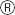 7400007САДОВАЯ ТЕЛЕЖКА 40ВРУКОВОДСТВО ПОЛЬЗОВАТЕЛЯ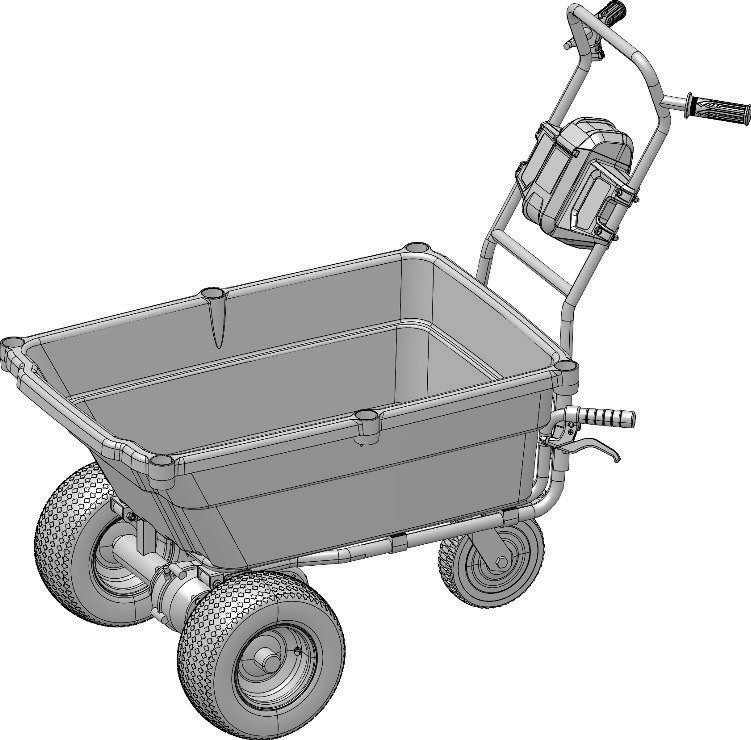 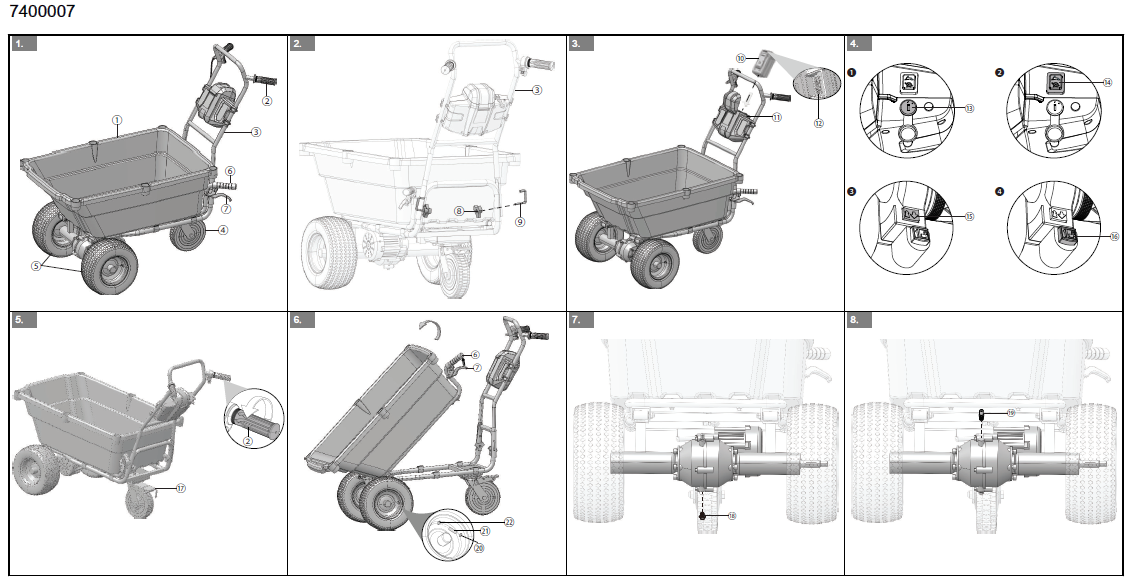  ОПИСАНИЕ УСТРОЙСТВАПРЕДНАЗНАЧЕНИЕУстройство предназначено для очистки транспортных средств, лодок, стен зданий от скопившейся грязи с использованием воды и химических чистящих средств.Устройство переназначено только для бытового применения, а не для коммерческого использования. Эксплуатация устройства допускается только при температуре выше 0°C.ОСНОВНЫЕ КОМПОНЕНТЫ УСТРОЙСТВАРисунок 1 - 8.КузовРегуляторВерхняя рукояткаСамоориентирующееся колесоПереднее колесоРучка кузоваРычаг разблокировки кузоваКрепежная гайкаБолтАккумуляторный блокАккумуляторный отсекКнопка фиксации аккумулятораВыключатель электропитанияКнопка регулировки скоростиПереключатель направления вращенияКнопка блокировкиТормозМасляная пробкаСливная пробкаВоздушный колпачокШтифтНиппельПРАВИЛА ТЕХНИКИ БЕЗОПАСНОСТИОбратитесь к руководству по технике безопасности.СБОРКАРАСПАКОВКА УСТРОЙСТВАОткройте упаковку.Прочтите руководство пользователя, входящее в комплект поставки.Извлеките все отсоединенные детали из коробки.Извлеките устройство из коробки.Утилизируйте коробку и упаковку в соответствии с местными нормативами.УСТАНОВКА ВЕРХНЕЙ РУКОЯТКИРисунок 2.Совместите отверстия в верхней рукоятке с отверстиями в нижней рукоятке.Вставьте болты в отверстия.Затяните стопорные гайки на болтах.Повторите операцию на другой стороне.УСТАНОВКА АККУМУЛЯТОРНОГО БЛОКАРисунок 3.Откройте дверку аккумуляторного отсека.Совместите подъемные выступы на аккумуляторе с пазами в аккумуляторном отсеке.Задвигайте аккумулятор внутрь аккумуляторного отсека, пока он не будет зафиксирован в нужном положении.Фиксация в нужном положении будет сопровождаться хорошо слышимым щелчком.Закройте дверцу аккумуляторного блока.СНЯТИЕ АККУМУЛЯТОРНОГО БЛОКАРисунок 3.Откройте дверку аккумуляторного отсека.Нажмите и удерживайте кнопку разблокировки аккумулятора.Выньте аккумуляторный блок из устройства.ЭКСПЛУАТАЦИЯРЕГУЛИРОВКА СКОРОСТИ ВРАЩЕНИЯРисунок 4.Выберите иконку высокой скорости и устройство будет работать на высокой скорости.Выберите иконку низкой скорости и устройство будет работать на низкой скорости.ПЕРЕКЛЮЧАТЕЛЬ НАПРАВЛЕНИЯ ПЕРЕМЕЩЕНИЯРисунок 4.Выберите иконку вперед для движения вперед.Выберите иконку назад для движения назад.ЗАПУСК УСТРОЙСТВАРисунок 4.Установите выключатель электропитания в положение с синей точкой.	 Нажмите кнопку выбора направления перемещения.Нажмите кнопку выбора скорости перемещения.Нажмите кнопку блокировки.Поверните регулятор.ОСТАНОВКА УСТРОЙСТВАРисунок 4.Отпустите регулятор.Установите выключатель электропитания в положение с красной точкой.ИСПОЛЬЗОВАНИЕ ТОРМОЗАРисунок 5.ЗАБЛОКИРУЙТЕ ТОРМОЗНаступите на тормоз.РАЗБЛОКИРУЙТЕ ТОРМОЗНаступите на тормоз снова.ОПОРОЖНЕНИЕ КУЗОВАРисунок 6.Остановите устройство.Нажмите на рычаг разблокировки кузова, чтобы разблокировать кузов.Возьмитесь за ручку кузова, чтобы поднять кузов.Опорожните кузовТЕХНИЧЕСКОЕ ОБСЛУЖИВАНИЕЗАМЕНА МАСЛАСЛИВ МАСЛАРисунок 7.Выкрутите сливную пробку с помощью гаечного ключа (не входит в комплект поставки)Слейте масло.Установите и затяните сливную пробку.ДОБАВЛЕНИЕ МАСЛАРисунок 8.Выкрутите масляную пробку с помощью гаечного ключа (не входит в комплект поставки)Добавьте масло через масляное отверстие.Установите и затяните масляную пробкуПРОВЕРКА ДАВЛЕНИЯ ШИНРисунок 6.ДОБАВЛЕНИЕ ВОЗДУХАСнимите воздушную крышку.Наденьте воздушный шланг (не входит в комплект поставки) на ниппель.СТРАВЛИВАНИЕ ВОЗДУХАНажмите на штифт в центре ниппеля.ТРАНСПОРТИРОВКА И ХРАНЕНИЕХРАНЕНИЕ УСТРОЙСТВАОчистите кожух и пластмассовые детали с помощью влажной мягкой ткани.Убедитесь, что на устройстве нет незакрепленных или поврежденных деталей. При необходимости выполните следующие действия / инструкции:замените поврежденные детали;затяните болты;обратитесь за помощью в авторизированный сервисный центр.Храните устройство при температуре окружающей среды между –10° F (–23° C) и +85° F (+23° C).ПОИСК И УСТРАНЕНИЕ НЕИСПРАВНОСТЕЙТЕХНИЧЕСКИЕ ХАРАКТЕРИСТИКИГАРАНТИЙНЫЕ ОБЯЗАТЕЛЬСТВАСредства малой механизации садово-огородного и лесохозяйственного применения механизированные, торговых марок «Greenworks Tools», «Greenworks» соответствуют требованиям технических регламентов:-	№ ТР ТС 010/2011 «О безопасности машин и оборудования»,-	№ TP ТС 004/2011 «О безопасности низковольтного оборудования»,-	№ ТР 020/2011 «Электромагнитная совместимость технических средств».Изготовитель: «Чанчжоу Глоуб Ко., Лтд.»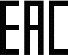 Адрес: 213000, Китайская Народная Республика, провинция Цзянсу, округ Чанчжоу, район Чжунлоу, шоссе Тсинганг, 65.Страна производства: Китай.Официальное представительство и импортер в Российской Федерации и странах СНГ: Общество с ограниченной ответственностью «ГРИНВОРКСТУЛС ЕВРАЗИЯ» (краткое название ООО «ГРИНВОРКСТУЛС»Адрес: 119049, Российская Федерация, город Москва, Якиманский переулок, д.6. Телефон: +7-495- 221-8903ДАННЫЕ О СЕТИ АСЦ ГРИНВОРКСИмпортер в РБ: Совместное предприятие СКАНЛИНК-ООО г. Минск, 4-ый пер. Монтажников д. 5-16т. 234-99-99 факс 238-04-04 opt@scanlink.byЗапрещается выбрасывать электроинструмент вместе с бытовыми отходами!Электроинструмент, отслуживший свой срок и не подлежащий восстановлению, должен утилизироваться согласно нормам, действующим в стране эксплуатации.В других обстоятельствах:не выбрасывайте электроинструмент вместе с бытовым мусором;рекомендуется обращаться в специализированные пункты вторичной переработки сырья.Дата производства указана на этикетке устройства в формате: Месяц / Число / Год.ВНИМАНИЕ!!!В случае прекращения электроснабжения либо при отключении инструмента от электросети снимите фиксацию (блокировку) выключателя и переведите его в положение «Выключено» для исключения дальнейшего самопроизвольного включения инструмента. ПРЕДУПРЕЖДЕНИЕ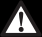 Убедитесь, что вы выполняете/ соблюдаете все правила техники безопасности. ПРЕДУПРЕЖДЕНИЕПеред использованием убедитесь в том, что устройство правильно собрано. ПРЕДУПРЕЖДЕНИЕНе эксплуатируйте устройство, если его детали имеют повреждения.Не эксплуатируйте устройство, если отсутствуют некоторые компоненты.Если компоненты повреждены или отсутствуют, обратитесь в сервисный центр. ПРЕДУПРЕЖДЕНИЕ•	Если аккумулятор или зарядное устройство были повреждены, их необходимо заменить.•	Перед установкой или удалением аккумулятора выключите устройство и подождите, пока двигатель не остановится.•	Прочтите, изучите и соблюдайте требования инструкции по эксплуатации аккумулятора и зарядного устройства. ПРЕДУПРЕЖДЕНИЕДержите крепко за ручки при перемещении устройства. ПРИМЕЧАНИЕ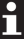 Устройство имеет двухпозиционную кнопку выбора скорости. ПРИМЕЧАНИЕУстройство имеет двухпозиционную кнопку выбора направления перемещения. ПРЕДУПРЕЖДЕНИЕПеремещайте тележку назад на небольшое расстояние. ВАЖНОЕсли регулятор не поворачивается в течение 4-х секунд, необходимо повторно нажать кнопку блокировки. ПРЕДУПРЕЖДЕНИЕНе отпускайте ручку, пока устройство не будет двигаться. ПРЕДУПРЕЖДЕНИЕПоместите устройство на ровную поверхность. ПРЕДУПРЕЖДЕНИЕПеред началом проведения технического обслуживания убедитесь в том, чтоустройство остановлено.все движущиеся части остановились.выньте вилку из источника электропитания. ПРЕДУПРЕЖДЕНИЕНе используйте сильные растворители или моющие средства для очистки пластмассового корпуса или компонентов. ПРЕДУПРЕЖДЕНИЕНе допускайте, чтобы тормозная жидкость, бензин, материалы на основе нефти попадали на пластмассовые детали. Химические вещества могут привести к повреждению пластмассовых деталей и сделать устройство непригодным для эксплуатации. ВНИМАНИЕЗаменяйте масло каждые шесть месяцев в первый год эксплуатации устройства. Заменяйте масло раз в год в оставшиеся годы эксплуатации устройства. ВАЖНООбъем масляного бака составляет 150 мл. ПРЕДУПРЕЖДЕНИЕПоддерживайте давление в шинах в диапазоне 28-30 фунтов на квадратный дюйм. ПРЕДУПРЕЖДЕНИЕНе перекачивайте шины, чтобы они не взорвались. ПРЕДУПРЕЖДЕНИЕПеред транспортировкой и хранением извлеките из устройства аккумуляторный блок. ПРЕДУПРЕЖДЕНИЕУбедитесь, что электрические компоненты сухие. ПРЕДУПРЕЖДЕНИЕУбедитесь в том, что вблизи от устройства нет детей.ВОЗМОЖНАЯ НЕИСПРАВНОСТЬПРИЧИНАМЕТОД УСТРАНЕНИЯДвигатель не запускаетсяАккумуляторная батарея не плотно установлена.Убедитесь, что аккумуляторная батарея плотно установлена в устройство.Двигатель не запускаетсяАккумуляторный блок разряжен.Зарядите аккумулятор.Двигатель не запускаетсяПроводка ослабла.Убедитесь, что коннекторы плотно вставлены.Двигатель не запускаетсяКонтроллер поврежден.Замените неисправный контроллер, прибегнув к помощи авторизированного сервисного центра.Устройство медленно перемещается.Заряд аккумуляторной батареи низкий.Зарядите аккумулятор.Устройство медленно перемещается.Аккумуляторная батарея изношена.Замените батарею новой аккумуляторной батареей.Устройство медленно перемещается.Поверхность не устойчива.Попытайтесь перемещать устройство по ровной поверхности.Устройство работает нестабильно.Электрические выключатели повреждены.Обратитесь за помощью в авторизированный сервисный центр.Устройство работает нестабильно.Электрические выключатели подверглись воздействию коррозии.Обратитесь за помощью в авторизированный сервисный центр.Коробка передач издает шум.Коробка передач повреждена.Обратитесь за помощью в авторизированный сервисный центр.Номинальное напряжение40 ВНоминальная мощность  300 ВтГрузоподъемность220 фунтов (100 кг)Давление накачки шин30 фунтов на квадратный дюйм МаксимальноВес (без аккумулятора)33 кг (±2 кг)Емкость (объем)106 л/ 3.74 кубических футаДлина52.6" (133.6 см)Ширина26.4" (67 см)Высота43.7" (111 см)СкоростьВысокая: 4.2 км/ч(±0.5 км/ч)/ 2.6 миль/ч(±0.31 миль/ч)СкоростьНизкая: 3 км/ч (±0.5км/ч)/1.86 миль/ч (±0.31 миль/ч)СкоростьЗадний ход: 2.4 км/ч(±0.5 км/ч)/ 1.49 миль/ч(±0.31 миль/ч)Передняя шина12x5.0-6» Колесо с пневматической шинойЗадняя шина8" Твердое самоориентирующееся колесоТип маслаМасло для автоматических коробок передачОбъем масляного бака150 млМодель аккумулятора29717/ 29727/2927007Модель зарядного устройства2910907/2904207Срок гарантийного обслуживания на инструменты ТМ GREENWORKS TOOLS составляет: - 2 года (24 месяца) для изделий, используемых владельцами для личных (некоммерческих) нужд; - 1 год (12 месяцев) для всей профессиональной техники серии 82В, а также всех аккумуляторных ручных инструментов серии 24В (шуруповёртов, дрелей, лобзиков, циркулярных пил, гайковертов, фонарей, многофункциональных инструментов, ручных пылесосов, шлифовальных машин и др.), используемых в коммерческих целях и объемах; - 1 год (12 месяцев) для всех аккумуляторных батарей (АКБ), используемых с профессиональными инструментами серии 82В и всеми иными аккумуляторными инструментами, используемыми в коммерческих целях и объемах (если иное не указано в специальном контракте между ООО «ГРИНВОРКСТУЛС» и Покупателем). - 2 года (24 месяца) для аккумуляторных батарей (АКБ), используемых для личных (некоммерческих) нужд.  Гарантийный срок исчисляется с даты продажи товара через розничную торговую сеть. Эта дата указана в кассовом чеке или ином документе, подтверждающем факт приобретения инструмента или АКБ. В случае устранения недостатков в течение гарантийного срока, гарантийный срок продлевается на период, в течение которого он не использовался потребителем. Гарантийные обязательства не подлежат передаче третьим лицам. ОГРАНИЧЕНИЯ.Гарантийное обслуживание покрывает дефекты, связанные с качеством материалов и заводской сборки инструментов TM GREENWORKS TOOLS. Гарантийное обслуживание распространяется на   инструменты, проданные на территории РФ начиная с 2015 года, имеющие Гарантийный Талон или товарный чек, позволяющий произвести идентификацию изделия по модели, серийному номеру, коду или дате производства и дате продажи. Гарантия Производителя не распространяется на следующие случаи: 1. Неисправности инструмента, возникшие в результате естественного износа изделия, его узлов, механизмов, а так же принадлежностей, таких как: электрические кабели, ножи и режущие полотна, приводные ремни, фильтры, угольные щетки, зажимные устройства и держатели; 2. Механические повреждения, вызванные нарушением правил эксплуатации или хранения, оговорённых в Инструкции по эксплуатации; 3. Повреждения, возникшие вследствие ненадлежащего использования инструмента (использование не по назначению); 4. Повреждения, появившиеся в результате перегрева, перегрузки, механических воздействий, проникновения в корпус инструмента атмосферных осадков, жидкостей, насекомых или веществ, не являющихся отходами, сопровождающими его применение по назначению (стружка, опилки); 5. Повреждения, возникшие в результате перегрузки инструмента, повлекшей одновременный выход из строя 2-х и более компонентов (ротор и статор, электродвигатель и другие узлы или детали). К безусловным признакам перегрузки изделия относятся, помимо прочих, появление: цветов побежалости, деформации или оплавления деталей и узлов изделия, потемнения или обугливания изоляции, повреждения проводов электродвигателя под воздействием высокой температуры; 6. Повреждения, возникшие из-за несоблюдения сроков технического обслуживания, указанных в Инструкции по эксплуатации; 7. Повреждения, возникшие из-за несоответствия параметров питающей электросети требованиям к электросети, указанным на инструменте; 8. Повреждения, вызванные очисткой инструментов с использованием химически агрессивных жидкостей; 9. Инструменты, прошедшие обслуживание или ремонт вне авторизованного сервисного центра (АСЦ) GREENWORKS TOOLS; 10. Повреждения, появившиеся в результате самостоятельной модификации или вскрытия инструмента вне АСЦ; 11. Ремонт, произведенный с использованием запчастей, сменных деталей или дополнительных компонентов, которые не поставляются ООО «ГРИНВОРКСТУЛС» или не одобрены к использованию этой компанией, а также на повреждения, появившиеся в результате использования неоригинальных запчастей; ГАРАНТИЙНОЕ ОБСЛУЖИВАНИЕ. Для устранения неисправности, возникшей в течение гарантийного срока, Вы можете обратиться в авторизованный сервисный центр (АСЦ) GREENWORKS TOOLS или к официальному дистрибьютору компании, указанному в Инструкции, а также на сайте www.Greenworkstools.ru., Основанием для предоставления услуги по гарантийному обслуживанию в рамках данных гарантийных обязательств является правильно оформленный гарантийный талон, содержащий информацию об артикуле, серийном номере, дате продажи инструмента, заверенный подписью и печатью Продавца. Если будет установлено, что поломка инструмента связана с нарушением гарантийных условий производителя, то Вам будет предложено произвести платное обслуживание в одном из АСЦ GREENWORKS TOOLS. Настоящие гарантийные обязательства подлежат периодическим обновлениям, чтобы соответствовать новой продукции компании. Копия последней редакции гарантийных обязательств будет доступна на сайте www.greenworkstools.eu и на русскоязычной версии сайта www.greenworkstools.ru.Официальный Сервисный Партнер TM GREENWORKS TOOLS в России – ООО «Фирма Технопарк»: Адрес: Российская Федерация, г. Москва, улица Гвардейская, дом 3, корпус 1.№ п/пОрганизацияГородАдресТелефон 1ООО "Мастер-Класс"г. Астрахань414014, Астраханская обл, Астрахань г, Ярославская ул, дом № 348(8512)7591112ООО "Айсберг-Сервис"г. Барнаул656037, г. Барнаул, ул. Северо-Западная д. 548(385)23620023ИП Гринев А.А.г. Брянск241019, Брянская обл, Брянск г, Красноармейская ул, дом № 93А8(953)28158294ООО Интертулс -ДВ-  СЦ Молоток г. Владивосток 690016, Приморский край, г. Владивосток, ул. Борисенко, дом № 34.8 (423) 26375025ООО «СК Славяне»г. Волгоград400107, г.Волгоград, ул.Рионская, д.8А8(8442) 3640506ООО «СК Славяне»г. Волжский404130, Волгоградская обл. г. Волжский, пр. им. Ленина 308М оф. 18(909) 39102517ИП Семенов А.Ю.г.Воронеж394026, Воронежская обл, Воронеж г, Текстильщиков ул, дом № 2, корпус "з"8 (473)26196358ИП Салахов г.Екатеринбург 620026, г.Екатеринбург, ул. Р.Люксембург, 67А8(343)2519494   9ООО "Арсенал" г. ЖелезногорскКурская область г. Железногорск, ул. Дмитрова 268(960)684100110ИП Васильев А.С.г. Иркутск664003, Иркутская обл, Иркутск г, Киевская ул, дом № 34А8(908)661053811ООО «Сервис Тех Центр» г. Казань 420136, ул.Маршала Чуйкова, д.25, пом.1002(843)5254415, моб. 8917913357012ООО "Кпасное Колесо" г. Калининград 236008,г.Калининград,ул.Достоевского,д 218(929)166110713ИП Обухова Марина Сергеевнаг. Краснодар353217 Краснодарский край, Динской район пос. Южный ул. Северная д. 8А8 (861) 272888814ИП Конарев В.А.г.Краснодар350910, Краснодарский край, Краснодар г, Новый пер, дом № 23 8(918) 193 84 48 15ООО СЦ "База"г.Красноярск660056, г.Красноярск, ул. Березина, д.1, территория Троллейбусного Депо8(391) 223500616ИП Кухарчук Т.П.г. Комсомольск-на-Амуре681005, Хабаровский край, Комсомольск-на-Амуре г, Павловского ул, дом № 38 (4217) 31-80-0017ИП Куракин М.Н.г. Кемеровог.Кемерово, ул.Двужильного 7к2ст1 рынок «Привоз»8 (3842) 90140018ООО "Фирма Технопарк" г.Москва121471,Москва, ул. Гвардейская д 3,к 18(8007)00652519ИП Овод С.П.г. Магнитогорск455034, Челябинская обл., Магнитогорск г, Зеленый лог ул, дом № 568(351)940441220ИП Царева Н.П.г. Мурманск183031, Мурманская обл, Мурманск г, Свердлова ул, дом № 9 Б8 (953)300-193221ИП Кондратьев Владимир Леонидовичг.Нижний Новгород603074, Нижний Новгород г, Сормовское ш, дом № 1 «Б», оф.1 институт и метро Буревестник 8 (831) 257-79-54    8 908 16 70 24922ИП Куракин М.Н.г.Новосибирск 630024 Новосибирская обл. г. Новосибирск ул. Ватутина дом 44/1 корп.198(383) 399010923ИП Задорожная К.В.г. Омск644022, Омская обл., Омск г, Сакена Сейфуллина, дом № 408(3812) 50206024ООО "Арсенал"г.Орёл302004, г. Орел ул. 1-я Курская д.838 ( 4862 ) 54-12-12 доб 132, 8-960-650-30-0025ООО "Арсенал"г. Орёл302029, г. Орел Московское шоссе д.126б 8(4862) 200758, 8(962)482966626ООО «Территория сервиса»г. Пермь614064, Пермь, Чкалова, 7Е офис 102                              8 (342)259447927ООО "Куб"г. Пермь614064, Пермь г, Героев Хасана ул, дом № 558 (342)202049028ООО "С-ФК"г. Рязань390000, Рязань, ул. Садовая, д.338(4912) 282016, 92347229ИП Холод г. Ростов на Дону 344010, Ростов-на-Дону г., Нансена ул., 1408(863) 2790305 30ООО "Электра" г.Санкт Петербург 190013,  г, Санкт-Петербург, , Заставская ул. Д. 308(812)740358731ООО "Интер Электро" г. Самара 443052, Самарская обл, Самара г, Псковская, дом № 258(846) 9552414 32ИП Колоколов Дмитрий Владимировичг. Самара 443058, г. Самара, Физкультурная, дом № 17, 1этаж8(846)990544633ИП Никитина Н.В.г. Саратов410015, Саратовская обл, Саратов г, Пензенская ул, дом № 48 (8452)54141834ООО "Профинструмент"г. Северодвинск164500, Архангельская обл, Северодвинск г, Никольская ул, дом № 78(911) 672177035ИП Романов Р.А.г.Тула300005 ,г.Тула , ул. Павшинский мост , д 2,  (4872)790190, моб. +7980722925336ООО "Технодок"г.Тюмень625048, Тюмень, ул. Салтыкова-Щедрина, 58/2:83 452 215 66937ИП Вологжин Григорий Сергеевичг. Уфа450022, Уфа г, Менделеева ул, дом № 1538(347) 279-90-7038ИП Апалькова Д.П.г.Челябинск454138, Челябинская область, г. Челябинск, ул. Молодогвардейцев, дом № 78(351) 267-50-0139ООО Ламед г Алмааты  Казахстан Алматы қ., Березовский көш. 3А, 050060 8 (727) 244-64-46  8(727) 293-34-5340СП "Сканлинк"-ОООг. Минск220019, Республика Беларусь, г. Минск, пер. Монтажников 4-й, дом № 5-168(017) 234-99-99